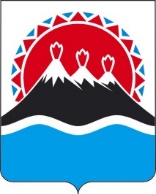 П О С Т А Н О В Л Е Н И ЕПРАВИТЕЛЬСТВАКАМЧАТСКОГО КРАЯПРАВИТЕЛЬСТВО ПОСТАНОВЛЯЕТ:1. Признать утратившими силу:1) постановление Правительства Камчатского края от 08.08.2008 № 241-П
«О конкурсах на разработку проектов официальных символов Камчатского
края – герба, флага и гимна Камчатского края»;2) постановление Правительства Камчатского края от 06.02.2009 № 43-П
«О внесении изменений в приложение № 1 к постановлению Правительства Камчатского края от 08.08.2008 № 241-П «О конкурсах на разработку проектов официальных символов Камчатского края – герба, флага и гимна Камчатского края».2. Настоящее постановление вступает в силу после дня его официального опубликования.[Дата регистрации] № [Номер документа]г. Петропавловск-КамчатскийО  признании утратившими силу отдельных постановлений Правительства Камчатского края Председатель Правительства Камчатского края[горизонтальный штамп подписи 1]Е.А. Чекин